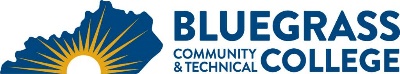 Program Coordinator: Kevin Craycraft	E-mail: kevinr.craycraft@kctcs.edu	Phone: 859-246-6615Program Website: https://bluegrass.kctcs.edu/education-training/program-finder/surgical-technology.aspx Student Name:		Student ID: Students need to be at KCTCS placement levels for all coursesOrder of Prerequisites are variable unless designated by the course (BIO137 then 139) Note:  25% of Total Program Credit Hours must be earned at Bluegrass Community and Technical College.Advisor Name:	Advisor Signature: _________________________________________Student Name:	Student Signature: ________________________________________Pre-Admission RequirementsPre-Admission RequirementsPre-Admission RequirementsPre-Admission RequirementsPre-Admission RequirementsFirst Semester (Fall)CreditsTermGradePrereqs/NotesMAT 150 College Algebra or MAT 110 Applied Mathematics or Higher Level Quantitative Reasoning                                                                   3BIO 137 Human Anatomy & Physiology  I4ENG 101 Writing I                                                      3Social/Behavioral Science or Heritage/Humanities3Total Semester Credit Hours13Second Semester (Spring)CreditsTermGradePrereqs/NotesBIO 139 Human A & P II                                         4AHS 115 or CLA 131 or MIT 103 Medical Term                                                                3Computer Literacy (CIT105 or others as defined by the KCTCS policy)3Social/Behavioral Science or Heritage/Humanities 3Whichever course was not completed in the 1st semesterMicrobiology: (one of the following):BIO118 Microbes in Society (3 credit hours)BIO 226 Principles of Microbiology (3 credit hours) BIO 225 Medical Microbiology (cannot be taken until BIO 137/139 are complete) (5 credit hours) 3-5If a summer class is required, we would suggest:Social/Behavioral Science or Heritage/Humanities. These class do not have any selective admission point attached. Points are based on the classes completed in the Spring semester (May 1st each year)If a summer class is required, we would suggest:Social/Behavioral Science or Heritage/Humanities. These class do not have any selective admission point attached. Points are based on the classes completed in the Spring semester (May 1st each year)If a summer class is required, we would suggest:Social/Behavioral Science or Heritage/Humanities. These class do not have any selective admission point attached. Points are based on the classes completed in the Spring semester (May 1st each year)If a summer class is required, we would suggest:Social/Behavioral Science or Heritage/Humanities. These class do not have any selective admission point attached. Points are based on the classes completed in the Spring semester (May 1st each year)If a summer class is required, we would suggest:Social/Behavioral Science or Heritage/Humanities. These class do not have any selective admission point attached. Points are based on the classes completed in the Spring semester (May 1st each year)Total Semester Credit Hours16-18Third Semester (Fall)CreditsTermGradePrereqs/NotesSUR 100 Surgical Technology Fundamentals/Theory 12** Must be selected into the program to enroll in the SUR coursesSUR 101 Surgical Technology Fund. Lab1SUR 103 (Recommended Elective) Surgical Technology Supplement Lab                  1SUR 125 Surgical Technology Skills Practicum I   2SUR 130 Principles of Surgical Pharmacology      2Total Semester Credit Hours18Fourth Semester (Spring)CreditsTermGradePrereqs/NotesSUR 200 Surgical Technology Advanced Theory   9SUR 201 Surgical Technology Skills Practicum II 6Total Semester Credit Hours15Fifth Semester (4 week summer session)CreditsTermGradePrereqs/NotesSUR 275 Surgical Technology Advanced Clinical Practicum                                                                   2Total Semester Credit Hours2Total Credential Hours60-63Special Instructions:* All pre-requisites must be completed prior to starting the Surgical Technology Program.* Must attend a pre-admission conference. I would recommend attending a conference as soon as possible in order to stay on track and understand the program and selective admissions process. Dates can be found on the program website.* Selective Admission Program:  The selective admission criteria is based on Anatomy & Physiology, Computer Lit, Microbiology, and Medical terminology grades. The grades will be granted certain point values and then the Cumulative GPA will be added to that score and the selection will be based on the total scores*Selective admission worksheet and curriculum sheet is available on the program website.*The selective admission deadline is May 1st of each year and the program will start in the fall each year.* The program includes a Fall, Spring and a four-week Summer semester.*The program is a full-time 5 days a week program once selected via selective admission.* Computer Literacy can be completed via Bypass Exam. Contact Computer and Information Technology department. Bypass exams will not be awarded point in the selective admission process. Due to the Pass/Fail grading scale.* The above sequencing for the First year is not required in that order, however the second year is required as stated.*CPR American Heart Association Healthcare provider CPR certificate must be obtained prior to enrolling in the first Surgical Technology course and certification must be kept current throughout the Program. **All Surgical Technology program prerequisites and program courses must be completed with a grade of “C” or greater.Important Links: http://www.bluegrass.kctcs.edu/en/Academics/Programs_of_Study/Surgical_Technology.aspx http://www.bluegrass.kctcs.edu/AH/Surgical_Technology.aspx 